 Hobart and William Smith CollegesInstitutional Review BoardForm C - ContinuationApplication for Continued Course-Based Research with Human SubjectsDirections: This application is to be submitted to and approved in writing by the IRB prior to the continuation of any investigation involving human subjects as part of a classroom project beyond the date previously approved by the IRB. Please submit a signed, paper copy and an electronic version of your application to the Office of Academic and Faculty Affairs. Please include a copy of the originally approved Form C application, any previous continuation approvals that included changes to the original proposal, and any proposed changes to the supporting materials. FACULTY SUPERVISOR		Name:		 HWS Department Affiliation:			      Campus Address:			          Email Address:			         Phone Number:	COURSE INFORMATION			          Name:			       Course Number:	PROJECT	Title:  	Last Form C Application #:   Approval Date:  	Anticipated Starting Date:  	End Date (1-year maximum):			Project Involves:	  Faculty/staff research  Single project for the entire course					  Multiple projects for the entire course					  Other:  NATURE OF THE PROJECT1. Description of the continuing research – Provide a brief overview of the status of the project, and indicate whether there have been any significant changes to the scope or methodology of the study. Please note that significant changes to the methodology and/or scope of the project may necessitate a new Form C application.2.  Unexpected Events and Consequences – Since the start of the project have there been increased risks, complaints or negative consequences for human subjects involved in the study? If yes, please describe below:ASSURANCE STATEMENTFederal guidelines mandate that research be of sufficient merit to justify the participation of human subjects. In the case of student research, the responsibility for determining merit is shared with the student’s supervisor. I confirm that the procedures described above are accurate and will be followed in the course of the research project. By signing below, I also acknowledge that I have discussed the proposed project with the student researchers and find the research to be of sufficient merit to justify the use of human participants. I acknowledge my responsibility for protecting the rights and welfare of human research participants, ensuring compliance with IRB protocols and expectations, and assisting the student researchers in the effective administration and conduct of this project. I also acknowledge that I have completed the online Human Participant Protections Education Training Course within the last ten years. I will notify the IRB of any changes to procedures and if unanticipated problems arise during the research process.________________________________________		______________________   	Signature of Faculty Supervisor				    DateFor IRB use only:                                                                                                 Application #   ______________                                                                                                                        Submission Date:   _________________ Approved                 ___ Not approved                                                       Revision Date:   ________________________________              ___________________________________               _______________Print Chair’s Name                                       Chair’s Signature                                                Date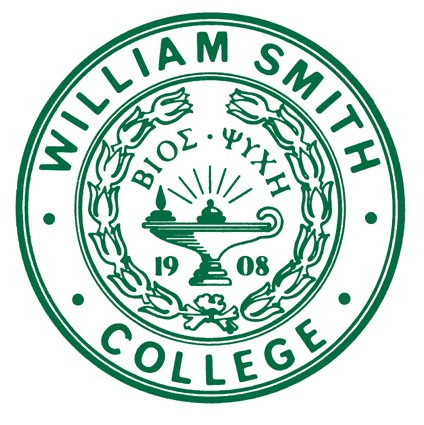 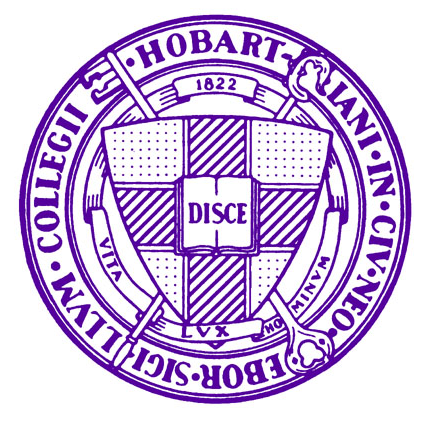 